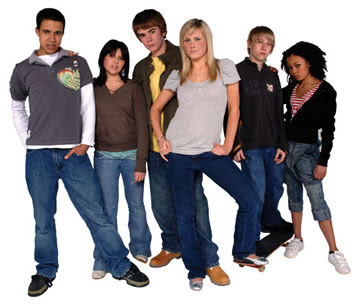 The positive effects of adults supporting Speech, Language and Communication are…Young children who are exposed to a language rich environment will be skilled communicators and well spoken.Children and young people who develop good play skills will grasp the concept of rules and be able to follow instructions, making them skilled at socialising.It will continue to have a positive impact on their learning, as children through school they will have to rely on their Speech, Language and communication skills more and more.   GCSE grades are reliant on good SLC skills.Young children who have been exposed to lots of social interaction will become good at negotiating between peer groups to resolve conflicts.Literacy skills are built from good Speech, Language and Communications skills.  Giving them the building blocks will give children and young people the skills they need for reading and writing much more complex text. Positive behaviour is also supported through good Speech, Language and Communication.  Children who are able to express how they are feeling are less likely to become frustrated or aggressive.  Young adults in particular will need to manage their own feelings and behaviour in a range of scenarios. Good emotional wellbeing is another positive effect.  Children who are emotionally well will be higher achievers.  Young people with SLCN are more likely to develop mental illness.It will boost children’s self-confidence.   Children who have more language will feel more able to interact sociably and will be able to thrive in sociable situations and be more confident in interviews and job prospects.Lastly, thinking and problem solving.  Children need Speech, Language and Communication skills in order to think through a process.  To order and process their thinking and then to be able to act upon their thoughts, evaluate a process, review and re-plan.  This will help young people with every day issues.Different ways in which you can support and extend children’s and young people’s Speech, Language and Communications age 11-25 years.From the age of 11, vocabulary should increase at a rate of 3000-5000 words a year.  Its therefor important to teach and support understanding of new vocabulary.   This can have a large impact on how effectively they use new and more technical words.  Play around with the words, how they look, sound and how they are spelt.  Help them make link to what they already know and teach by filling in the gaps of understanding.   Talking development.When you have given an instruction or asked a question as a rule wait approx. 10 seconds.  Refrain from answering for them or finishing their sentences for them.  Giving children and young people longer to respond will give them time to process.   Understanding Development.All speech sounds should have developed by the age of 11.  Encourage your child to use their phonological awareness to sound out words when reading and spelling to write.  Take time to look at your child’s writing skills and encourage and teach higher level words for connecting sentences such as “before, also, then and so”.    Speech development.Play around with jokes and phrases with double meaning.  Children and young people my laugh at such saying but, may not be able to explain them yet.  Humor and sarcasm is not always something you can teach easily and so have fun with your child and explain understanding.  Encourage your child to attempt resolve conflicts with siblings their selves before intervening.   Social communication development.Encourage children and young people to see someone else’s point of view.  Understanding development.Encourage your child or young person to tell detailed and elaborate stories or series of events.  Helping them order and sequence them.  Offering suggestions of alternative language, plots and sub plots.  Talking development.Introduce a variety of written materials where your child has to read, follow instructions and or complete a task.   Things such a maps – orienteering, science-experiments, recipes-baking, flow charts, graphs, application forms etc.  Understanding development.Encourage children and young people to explain their own point of view, what is their argument for this, their beliefs, their understanding.   Helping children and young people have a plausible argument.  Talking and social communication.